. Harian    :Mercusuar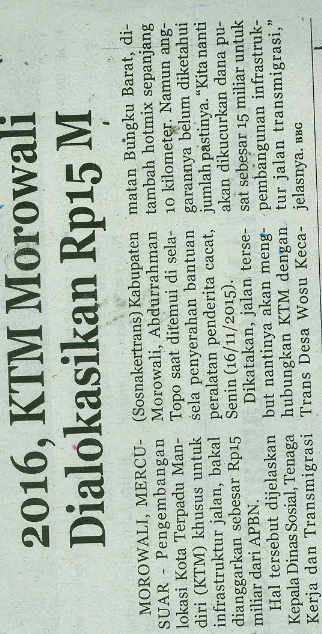 KasubaudSulteng IIHari, tanggal:Rabu, 18  November  2015KasubaudSulteng IIKeterangan:2016, KTM Morowali Dialokasikan Rp15 MKasubaudSulteng IIEntitas:MorowaliKasubaudSulteng II